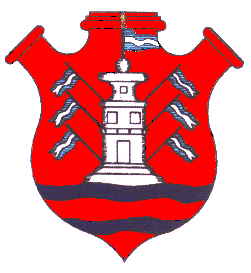 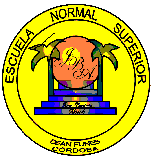 SOLICITUD DE MATRÍCULA CICLO LECTIVO 202_Deán Funes, _________________de ________________________ de 202_Carrera: Profesorado de_____________________________________________________________________________________________Sr/a  Directora: Prof. Stella Maris Montoya:____________________________________________ solicita de Ud. la inscripción en el Instituto de Formación Docente de acuerdo con los siguientes datos:D.N.I. Nº ______________________ CUIT/CUIL _______________________Lugar y fecha de nacimiento: __________________________________________Domicilio: ____________________________________ Barrio: ____________________________ Localidad: _______________ Teléfono: ________________Correo Electrónico: ___________________________________ 									Firma del Alumno: ____________Unidad Curricular  en la que se inscribe REGULARCURSOUnidad Curricular en la que se inscribe LIBRECURSOUnidad Curricular que adeuda REGULARCURSOAño en que regularizóUnidad curricular que adeuda LIBRECURSOAño que cursó